Online Supplement File 3: MOBI-kids dose estimation from medical diagnostic examinations: Details of the proceduresThe aim of this work was to calculate for each participants of MOBI-kids study the cumulative absorbed dose to the brain from medical exposure. This was achieved with the following steps:Determine the absorbed dose to the brain from each procedure. Due to the lack of availability of individual specific data for individual dose reconstruction, organ doses were estimated for each reported examination based on typical dose values by time period and age at exposure.For each subject, the cumulative lifetime brain dose was obtained as the sum of the organ doses attributed to each examination, as reported in the personal interview.  The present document contains:Figure S3.1:  Visual summary of the processDescription: Flowchart summarizing each steps of the dose estimation in the studyTable S3.1 List of questions of the questionnaire’s medical radiation section that were used in the analysis. Table S3.2 List of publication retrieved with the literature review. Selected publications report common technical parameters or estimation of typical organ dose across age-time period for each radiological procedures considered in this study.Table S3.3: Details on the age categories used for simulation on the PCXMC softwareTable S3.4: Details on the location of the x-ray beam used for simulation on the PCXMC softwareGraph S3.1: Details on the use of information on HVL when lacking of information on filtration on the PCXMC simulationsTable S3.5: Details on the steps conducted to build the look up tableTable S3.6: Common number of projection for a single radiographic procedureTable S3.7: List of assumptions made when merging the look up table with the information collected in the MOBI-kids study Figure S3.1:  Visual summary of the processOverall process has been described in the methods section of the Manuscript. Details and assumptions made in each step may be found in the present document. Information collected in the MOBI-kids studyWithin the MOBI-kids study, detailed information on medical radiological history has been collected via personal interview. Information consists in a list of potential medical diagnostic procedures that the subject could have had during his life. In addition, interviewers had images of each examination type to avoid confusion between procedures. The table below detailed how questions to collected radiological history were formulated in the two questionnaires (Main questionnaire to the participants, Parental questionnaire to the mother of participant).Table S3.1 List of questions of the questionnaire’s medical radiation section that were used in the analysis. Notes regarding the cleaning of this database:CT scan: There were reported 28 head CT with reason “appendicitis”. In such cases, we changed the body part to the abdomen. Table S3.2 List of publication retrieved with the literature reviewPCXMC simulation detailsTable S3.3: Details on the age categories used for simulation on the PCXMC softwarePCXMC use the following age group (in years of age) 0 (0 to 0.5); 1 (0.5 to 2.5); 5 (2.5 to 7.5); 10 (7.5 to 12.5); 15 (12.5 to 17) and adult. Age reported in the publication may not match with these categories. Here we report first the age category as reported in the publication, and after the age categories that were used for the simulationTable S3.4: Details on the location of the x-ray beam used for simulation on the PCXMC softwarePCXMC required to specify the location of the x-ray beam with respect to the phantom by imputing the coordinates (x,y,z) of the point inside the phantom, through which the central axis of the x-ray beam passes.  The following values were inserted: Skull xrayNeck x-rayGraph S3.1: Details on the use of information on HVL when lacking of information on filtration on the PCXMC simulationsIn some publication Half Value Layer (HVL) were reported instead of total filtration. The half value layer is the amount of absorbing material (i.e. the thickness of a standard material), which is needed to reduce the intensity of the x-ray beam by 50%. We used the following graph to derive the total mmAl filtration (Consider that CDA is HVL in French)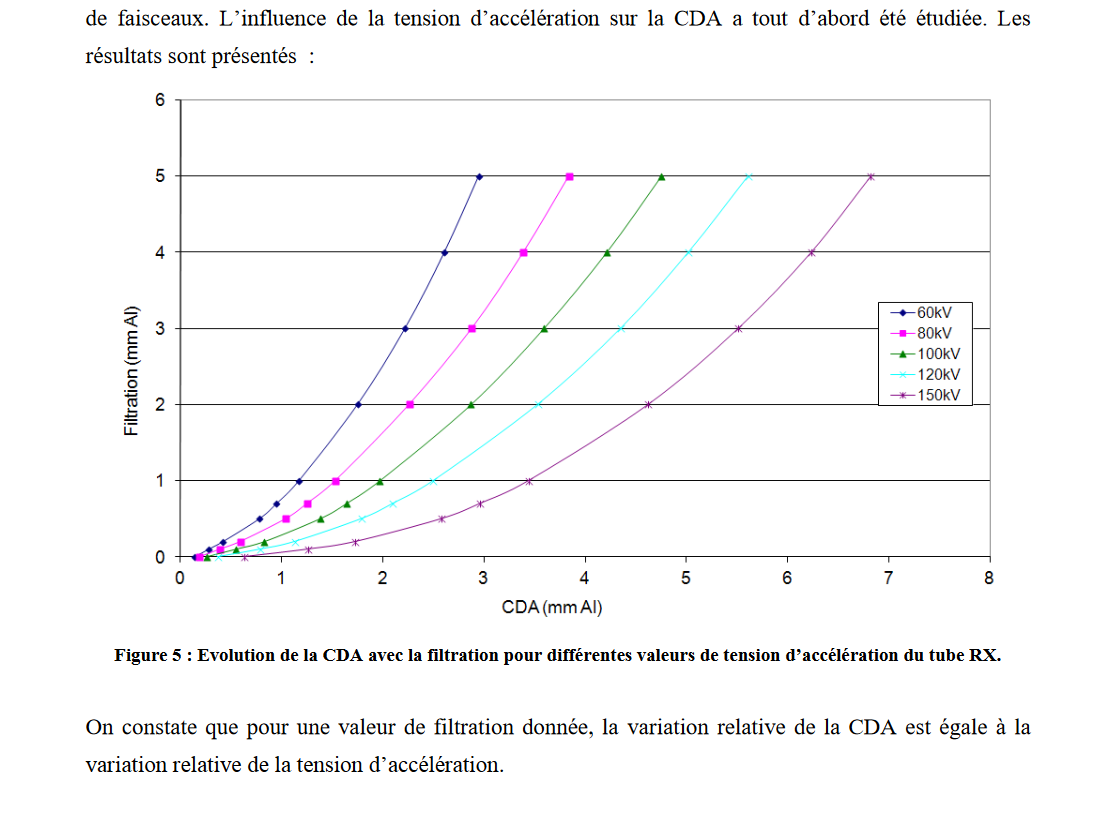 Reference of the graph personal communication Carlo MacciaTable S3.5: Details on the steps conducted to build the look up tableTable S3.6: Common number of projection for a single radiographic procedureMerge the dose with the MK databaseTable S3.7: List of assumptions made when merging the look up table with the information collected in the MOBI-kids study We matched the look up tables with the database containing the list of reported radiological examination by type of examination, body part, decade and age. In doing so some assumptions has been made.Bibliography1. 	Fontana RC, Pasqual E, Miller DL, Simon SL, Cardis E, Thierry-Chef I. Trends in Estimated Thyroid, Salivary Gland, Brain, and Eye Lens Doses From Intraoral Dental Radiography Over Seven Decades (1940 to 2009). Health Phys. 2019; 2. 	Gogos KA, Yakoumakis EN, Tsalafoutas IA, Makri TK. Radiation dose considerations in common paediatric X-ray examinations. Pediatr Radiol. 2003;33:236–40. 3. 	Ruiz MJ, González L, Vañó E, Martínez A. Measurement of radiation doses in the most frequent simple examinations in paediatric radiology and its dependence on patient age. Br J Radiol. 1991;64:929–33. 4. 	Mazonakis M, Damilakis J, Raissaki M, Gourtsoyiannis N. Radiation dose and cancer risk to children undergoing skull radiography. Pediatr Radiol. 2004;34:624–9. 5. 	Martin CJ, Farquhar B, Stockdale E, MacDonald S. A study of the relationship between patient dose and size in paediatric radiology. Br J Radiol. 1994;67:864–71. 6. 	McDonald S, Martin CJ, Darragh CL, Graham DT. Dose-area product measurements in paediatric radiography. Br J Radiol. 1996;69:318–25. 7. 	Gallini RE, Belletti S, Berna V, Giugni U. Adult and Child Doses in Standardised X Ray Examinations. Radiat Prot Dosimetry. 1992;43:41–7. 8. 	Sonawane AU, Sunil Kumar JVK, Singh M, Pradhan AS. Suggested diagnostic reference levels for paediatric X-ray examinations in India. Radiat Prot Dosimetry. 2011;147:423–8. 9. 	Begum Z. Entrance surface, organ and effective doses for some of the patients undergoing different types of X ray procedures in Bangladesh. Radiat Prot Dosimetry. 2001;95:257–62. 10. 	Knight SP. A paediatric X-ray exposure chart. J Med Radiat Sci. 2014;61:191–201. 11. 	Melo DR, Miller DL, Chang L, Moroz B, Linet MS, Simon SL. Organ Doses From Diagnostic Medical Radiography-Trends Over Eight Decades (1930 to 2010). Health Phys. 2016;111:235–55. 12. 	Kiljunen T, Tietäväinen A, Parviainen T, Viitala A, Kortesniemi M. Organ doses and effective doses in pediatric radiography: patient-dose survey in Finland. Acta Radiol Stockh Swed 1987. 2009;50:114–24. 13. 	Hayakawa Y, Kobayashi N, Kuroyanagi K, Nishizawa K. Paediatric absorbed doses from rotational panoramic radiography. Dento Maxillo Facial Radiol. 2001;30:285–92. 14. 	Gibbs SJ, Pujol A, McDavid WD, Welander U, Tronje G. Patient risk from rotational panoramic radiography. Dento Maxillo Facial Radiol. 1988;17:25–32. 15. 	Lecomber AR, Yoneyama Y, Lovelock DJ, Hosoi T, Adams AM. Comparison of patient dose from imaging protocols for dental implant planning using conventional radiography and computed tomography. Dento Maxillo Facial Radiol. 2001;30:255–9. 16. 	Lee C, Pearce MS, Salotti JA, Harbron RW, Little MP, McHugh K, et al. Reduction in radiation doses from paediatric CT scans in Great Britain. Br J Radiol. 2016;89:20150305. 17. 	Fenig E, Mishaeli M, Kalish Y, Lishner M. Pregnancy and radiation. Cancer Treat Rev. 2001;27:1–7. 18. 	Wagner LK, Eifel P, Geise R. Effects of ionizing radiation. J Vasc Interv Radiol JVIR. 1995;6:988–9. 19. 	Tung CJ, Tsai HY. Evaluations of gonad and fetal doses for diagnostic radiology. Proc Natl Sci Counc Repub China B. 1999;23:107–13. 20. 	Chahed N, Mhiri A, Gaigi S, Mtimet S. Irradiation d’une grossesse méconnue : revue à court terme de 17 cas. Radioprotection. 2000;35:519–27. 21. 	Ferguson JE, DeAngelis GA, Newberry YG, Finnerty JJ, Agarwal S. Fetal radiation exposure is minimal after pelvimetry by modified digital radiography. Am J Obstet Gynecol. 1996;175:260–7; discussion 267-269. 22. 	Toppenberg KS. Safety of Radiographic Imaging During Pregnancy. Am Fam Physician. 1999;4. 23. 	Osei EK, Faulkner K. Fetal doses from radiological examinations. Br J Radiol. 1999;72:773–80. 24. 	Sharp C, Shrimpton JA, Bury RF, National Radiological Protection Board. Diagnostic medical exposures: advice on exposure to ionising radiation during pregnancy. Didcot: NRPB; 1998. 25. 	Parry RA, Glaze SA, Archer BR. The AAPM/RSNA physics tutorial for residents. Typical patient radiation doses in diagnostic radiology. Radiogr Rev Publ Radiol Soc N Am Inc. 1999;19:1289–302. 26. 	Helmrot E, Pettersson H, Sandborg M, Olsson S, Nilsson J, Cederlund T. Radiation doses to the unborn child at diagnostic examinations in Sweden. Finland: PAILE Wendla; 2003 page 519. Report No.: STUK-A195. 27. 	Linet MS, Kim K pyo, Rajaraman P. Children’s exposure to diagnostic medical radiation and cancer risk: epidemiologic and dosimetric considerations. Pediatr Radiol. 2009;39:S4–26. 28. 	Kettunen A. RADIATION DOSE AND RADIATION RISK TO FOETUSES AND NEWBORNS DURING X-RAY EXAMINATIONS [Internet]. [Faculty of Medicine at the University of Oulu]: STUK–Radiation and Nuclear Safety Authority; 2004. Available from: ISBN 951-712- 888-629. 	Kirks DR, Griscom NT. Practical Pediatric Imaging: Diagnostic Radiology of Infants and Children. Lippincott Williams & Wilkins; 1998. 30. 	Coley BD. Caffey’s Pediatric Diagnostic Imaging E-Book. Elsevier Health Sciences; 2013. 31. 	Swischuk LE, Hayden CK, Dillard RA. Sinusitis in children. RadioGraphics. 1982;2:241–52. 32. 	Diament MJ. The diagnosis of sinusitis in infants and children: x-ray, computed tomography, and magnetic resonance imaging. Diagnostic imaging of pediatric sinusitis. J Allergy Clin Immunol. 1992;90:442–4. 33. 	Whitley AS, Sloane C, Hoadley G, Moore AD. Clark’s Positioning in Radiography 12Ed. CRC Press; 2005. 34. 	Glass RBJ, Fernbach SK, Norton KI, Choi PS, Naidich TP. The Infant Skull: A Vault of Information. RadioGraphics. 2004;24:507–22. 35. 	Lustrin ES, Karakas SP, Ortiz AO, Cinnamon J, Castillo M, Vaheesan K, et al. Pediatric Cervical Spine: Normal Anatomy, Variants, and Trauma. RadioGraphics. 2003;23:539–60. Type of radiological examinationQuestion formulationIf “Yes” detailed collectedMain questionnaireMain questionnaireMain questionnaireConventional head and neck x rayHave you ever had x-rays of the head or neck?How many of these types of x-rays did you have in your lifetime?For each one:How old were you?Body Part in X-RayReason for X-RayCT-scanIn your lifetime, have you ever had a CT or PET CT scan of the head, neck or whole body (including the head)?How many of these types of tests did you have in your lifetime?For each one:How old were you?Body Part in CTReason for CTIntraoral x-rayIn your lifetime, have you ever had a bite-wing x-ray?Please tell me how frequently you had bite-wing x-rays at different stages in your life:<10; 10-14, 15-19, 20-24 ageFull mouth x-rayIn your lifetime, have you ever had a full mouth x-ray?Please tell me how frequently you had full mouth x-ray at different stages in your life:<10; 10-14, 15-19, 20-24 agePanorex x-rayIn your lifetime, have you ever had a panorex x-ray?Please tell me how frequently you had panorex x-ray at different stages in your life:<10; 10-14, 15-19, 20-24 ageDental CTIn your lifetime, have you ever had a dental CT?Please tell me how frequently you had dental CT at different stages in your life:<10; 10-14, 15-19, 20-24 ageMaternal questionnaireMaternal questionnaireMaternal questionnaireAny examination during pregnancyDuring the pregnancy with the index, were any X-rays (including dental X-rays), CT scans or MRI examinations or any radiation treatments carried out?For each one:Type of exam (X-ray; dental bite wing; dental full mouth; dental panoramic; dental CT; angiography; isotope scanning; fluoroscopy; CT; MRI; therapeutic radiation; other Part of the Body (head & neck, teeth, thorax, abdomen, extremities,| whole body, otherReasonTrimester during pregnancyWas the abdomen protected from X-rays by lead shielding?Any examination of the child during the first year of lifeWas the infant subjected to any X ray or nuclear medicine during the birth hospitalization and/or during the first year of life?Body parts that were imaged: head & neck, thorax, abdomen, extremities, whole bodyType of exam (x-ray, CT, MRI, Nuclear medicine)Number of examsRefCountryExamBody part #Information extractedNumber of rows(*) extractedAge coveredPeriod coveredStudy typeRelevance score$Fontana 2019 (1)Level I countriesConventionalDental, Full mouthBrain dose6Adult1980-1989, 1990-1999, 2000-2010Estimation of organ doses from collection of technical parameters in a literature review4Gogos 2003 (2)GreeceConventionalSkull , Full spineTechnical parameters591, 5, 10, 152000-2010Measurement of Entrance Surface Dose and collection of parameters in a large pediatric hospital3Ruiz 1991 (3)SpainConventionalFull spine, SkullTechnical parameters525, 10, 151980-1989Measurement of entrance surface dose and collection of parameters in an hospital3Mazonakis 2004 (4)CreteConventionalSkullTechnical parameters125, 102000-2010Measurement of dose and collection of parameters3Martin 1994 (5)UKConventionalSkullTechnical parameters401, 5, 10, 151990-1999Measurement of entrance surface dose and dose-area product in an hospital 3McDonald 1996 (6)UKConventionalSkullTechnical parameters420, 1, 5, 10, 151990-1999Measurement of entrance surface dose and dose-area product in an hospital3Gallini 1992 (7)ItalyConventionalSkullTechnical parameters721, 5, 10, 151980-1989Measurement of dose and collection of parameters in 7 hospital belonging to the same region4Sonawane 2011 (8)IndiaConventionalSkullTechnical parameters910, 1, 5, 10, 152000-2010DRL publication: Collection of parameters for the definition of DRL levels (2240 measurement in 22 public and private hospitals4Begum 2001 (9)BangladeshConventionalSkullTechnical parameters6Adult2000-2010NAKnight 2014 (10)AustraliaConventionalSkull, Neck soft, CspineTechnical parameters500, 1, 5, 10, 15, Adult2000-2010Suggested optimal value (review of optimization strategy)2Melo 2016 (11)USConventionalSkull, Paranasal sinus, Neck soft, Cervical spineBrain dose12Adult1980-1989, 1990-1999, 2000-2010Estimation of organ doses from collection of technical parameters in a literature review4Kiljunen 2008 (12)FinlandConventionalSkull, Sinus, abdomen, thoraxBrain dose200, 1, 5, 10, 152000-2010Collection of examination parameters in 24 Finnish hospitals5Hayakawa (13)JapanPanoramicDentalBrain dose8Adult, NA2000-2010Phantom measurement using lowest exposure (but still enough to take image) and highest exposure scenario4Gibbs 1988 (14)worldwidePanoramic, ConventionalDental, Full mouthBrain dose5Adult1980-1989Phantom measurement using standard protocol4Lecomber 2001 (15)worldwidePanoramic, ScanDentalBrain dose2Adult2000-2010Phantom measurement using standard protocol4Lee 2016 (16)UKScanHeadBrain dose18NA1980-1989, 1990-1999, 2000-2010Estimation of doses from parameters as collected form a sample of 1073 CT-scans from 36 hospitals.5Fenig 2001 (17)USConventionalAbdomen, Barium enema, Dental, Extremities, Mammography, Pelvimetry, Skull, ThoraxBrain dose8Fetal2000-2010Review reporting organ dose estimation2Wagner 1995 (18)USConventionalAbdomen, Barium enema, Dental, Extremities, Mammography, Skull, ThoraxBrain dose15Fetal1990-1999Review reporting organ dose estimation 2Tung and Tsai 1999 (19)chinaConventionalAbdomen, ThoraxBrain dose2Fetal1990-1999National survey5Chahed 2000 (20)tunisiaConventionalMammography, ThoraxBrain dose2Fetal1990-1999Dose estimation in a cohort of pregnant women5Fergurson 1996 (21)USConventionalPelvimetryBrain dose1Fetal1990-1999Phantom measurement using standard protocol2Toppenberg 1999 (22)USConventional, ScanAbdomen, Barium enema, Dental, Extremities, Skull, Thorax, HeadBrain dose9Fetal1990-1999Review reporting organ dose estimation2Osei 1999 (23)UKConventional, ScanAbdomen, Barium enema, Skull, ThoraxBrain dose14Fetal1990-1999, 2000-2010Dose estimation from parameter collection in a cohort of 50 pregnant women4Sharp 1998 (24)UKConventional, ScanAbdomen, Barium enema, Skull, Thorax, HeadBrain dose11Fetal1990-1999NRPB national survey5Parry 1999 (25)USConventional, ScanAbdomen, Barium enema, ThoraxBrain dose4Fetal1990-1999Radiological textbook2Helmrot 2003 (26) SweedenConventional, ScanAbdomen, Barium enema, ThoraxBrain dose6Fetal2000-2010Estimation of organ doses based on data registered in the Radiological Information System/Picture Archive and Communication System of one hospital3Linet 2009 (27)worldwideconventionalvariousBrain dose1FetalNot reportedNot reported2Kettunen 2004 (28)Finlandconventionalthorax, thorax and abdominalBrain dose901990-1999Nationwide survey5* as row we identify here: a) The number of different parameters combination (each combination is resulting in a dose estimation with the PCXMC software; or b) The number of different value of the brain doses reported(#) For neck procedures, manuscript reporting full spine or scoliosis projection was considered as projection for cervical spine. Justification: Cervical spine is included in full spine projection and scoliosis projection. Some of the reported reason for a neck x-ray was “scoliosis”.$ Relevance score: To each of the publication found we gave a relevance score. Relevance refer to the specific aim of this work, which is to obtain the dose which could be taken as most representative of the practice of a given age and time period. Thus, if parameters/estimation comes from a collection of parameters/measurement at national level a high score is given. For more details around this score see Fontana 2019 (1)* as row we identify here: a) The number of different parameters combination (each combination is resulting in a dose estimation with the PCXMC software; or b) The number of different value of the brain doses reported(#) For neck procedures, manuscript reporting full spine or scoliosis projection was considered as projection for cervical spine. Justification: Cervical spine is included in full spine projection and scoliosis projection. Some of the reported reason for a neck x-ray was “scoliosis”.$ Relevance score: To each of the publication found we gave a relevance score. Relevance refer to the specific aim of this work, which is to obtain the dose which could be taken as most representative of the practice of a given age and time period. Thus, if parameters/estimation comes from a collection of parameters/measurement at national level a high score is given. For more details around this score see Fontana 2019 (1)* as row we identify here: a) The number of different parameters combination (each combination is resulting in a dose estimation with the PCXMC software; or b) The number of different value of the brain doses reported(#) For neck procedures, manuscript reporting full spine or scoliosis projection was considered as projection for cervical spine. Justification: Cervical spine is included in full spine projection and scoliosis projection. Some of the reported reason for a neck x-ray was “scoliosis”.$ Relevance score: To each of the publication found we gave a relevance score. Relevance refer to the specific aim of this work, which is to obtain the dose which could be taken as most representative of the practice of a given age and time period. Thus, if parameters/estimation comes from a collection of parameters/measurement at national level a high score is given. For more details around this score see Fontana 2019 (1)* as row we identify here: a) The number of different parameters combination (each combination is resulting in a dose estimation with the PCXMC software; or b) The number of different value of the brain doses reported(#) For neck procedures, manuscript reporting full spine or scoliosis projection was considered as projection for cervical spine. Justification: Cervical spine is included in full spine projection and scoliosis projection. Some of the reported reason for a neck x-ray was “scoliosis”.$ Relevance score: To each of the publication found we gave a relevance score. Relevance refer to the specific aim of this work, which is to obtain the dose which could be taken as most representative of the practice of a given age and time period. Thus, if parameters/estimation comes from a collection of parameters/measurement at national level a high score is given. For more details around this score see Fontana 2019 (1)* as row we identify here: a) The number of different parameters combination (each combination is resulting in a dose estimation with the PCXMC software; or b) The number of different value of the brain doses reported(#) For neck procedures, manuscript reporting full spine or scoliosis projection was considered as projection for cervical spine. Justification: Cervical spine is included in full spine projection and scoliosis projection. Some of the reported reason for a neck x-ray was “scoliosis”.$ Relevance score: To each of the publication found we gave a relevance score. Relevance refer to the specific aim of this work, which is to obtain the dose which could be taken as most representative of the practice of a given age and time period. Thus, if parameters/estimation comes from a collection of parameters/measurement at national level a high score is given. For more details around this score see Fontana 2019 (1)* as row we identify here: a) The number of different parameters combination (each combination is resulting in a dose estimation with the PCXMC software; or b) The number of different value of the brain doses reported(#) For neck procedures, manuscript reporting full spine or scoliosis projection was considered as projection for cervical spine. Justification: Cervical spine is included in full spine projection and scoliosis projection. Some of the reported reason for a neck x-ray was “scoliosis”.$ Relevance score: To each of the publication found we gave a relevance score. Relevance refer to the specific aim of this work, which is to obtain the dose which could be taken as most representative of the practice of a given age and time period. Thus, if parameters/estimation comes from a collection of parameters/measurement at national level a high score is given. For more details around this score see Fontana 2019 (1)* as row we identify here: a) The number of different parameters combination (each combination is resulting in a dose estimation with the PCXMC software; or b) The number of different value of the brain doses reported(#) For neck procedures, manuscript reporting full spine or scoliosis projection was considered as projection for cervical spine. Justification: Cervical spine is included in full spine projection and scoliosis projection. Some of the reported reason for a neck x-ray was “scoliosis”.$ Relevance score: To each of the publication found we gave a relevance score. Relevance refer to the specific aim of this work, which is to obtain the dose which could be taken as most representative of the practice of a given age and time period. Thus, if parameters/estimation comes from a collection of parameters/measurement at national level a high score is given. For more details around this score see Fontana 2019 (1)* as row we identify here: a) The number of different parameters combination (each combination is resulting in a dose estimation with the PCXMC software; or b) The number of different value of the brain doses reported(#) For neck procedures, manuscript reporting full spine or scoliosis projection was considered as projection for cervical spine. Justification: Cervical spine is included in full spine projection and scoliosis projection. Some of the reported reason for a neck x-ray was “scoliosis”.$ Relevance score: To each of the publication found we gave a relevance score. Relevance refer to the specific aim of this work, which is to obtain the dose which could be taken as most representative of the practice of a given age and time period. Thus, if parameters/estimation comes from a collection of parameters/measurement at national level a high score is given. For more details around this score see Fontana 2019 (1)* as row we identify here: a) The number of different parameters combination (each combination is resulting in a dose estimation with the PCXMC software; or b) The number of different value of the brain doses reported(#) For neck procedures, manuscript reporting full spine or scoliosis projection was considered as projection for cervical spine. Justification: Cervical spine is included in full spine projection and scoliosis projection. Some of the reported reason for a neck x-ray was “scoliosis”.$ Relevance score: To each of the publication found we gave a relevance score. Relevance refer to the specific aim of this work, which is to obtain the dose which could be taken as most representative of the practice of a given age and time period. Thus, if parameters/estimation comes from a collection of parameters/measurement at national level a high score is given. For more details around this score see Fontana 2019 (1)* as row we identify here: a) The number of different parameters combination (each combination is resulting in a dose estimation with the PCXMC software; or b) The number of different value of the brain doses reported(#) For neck procedures, manuscript reporting full spine or scoliosis projection was considered as projection for cervical spine. Justification: Cervical spine is included in full spine projection and scoliosis projection. Some of the reported reason for a neck x-ray was “scoliosis”.$ Relevance score: To each of the publication found we gave a relevance score. Relevance refer to the specific aim of this work, which is to obtain the dose which could be taken as most representative of the practice of a given age and time period. Thus, if parameters/estimation comes from a collection of parameters/measurement at national level a high score is given. For more details around this score see Fontana 2019 (1)ReferenceAge categories reported in the manuscriptAge categories used in the simulationsSonawane 2011<1y0 (0 to 0.5) years of ageSonawane 20111-4 y1 (0.5 to 2.5) AND 5 (2.5 to 7.5) years of ageSonawane 20115-9y5 (2.5 to 7.5) AND  10 (7.5 to 12.5) years of ageSonawane 201110-15 y10 (7.5 to 12.5) AND 15 (12.5 to 17) years of ageKnight 20140-6 months0 (0 to 0.5) years of ageKnight 20146-18 months1 (0.5 to 2.5) years of ageKnight 201418-36 months1 (0.5 to 2.5) years of ageKnight 20143-7 years5 (2.5 to 7.5) years of ageKnight 20148-12 years10 (7.5 to 12.5) years of ageKnight 201413-17 years15 (12.5 to 17) years of ageRuiz 19910-1y0 (0 to 0.5) years of ageRuiz 19911-5y1 (0.5 to 2.5) AND 5 (2.5 to 7.5) years of ageRuiz 19915-10y5 (2.5 to 7.5) AND  10 (7.5 to 12.5) years of ageRuiz 199110-14y10 (7.5 to 12.5) AND 15 (12.5 to 17) years of ageGallini 19921-14 y (Mean 5.8 y; SD 4.1)0 (0 to 0.5) AND 1 (0.5 to 2.5) AND 5 (2.5 to 7.5) AND 10 (7.5 to 12.5) AND 15 (12.5 to 17) years of ageGogos 20030.5-21 (0.5 to 2.5) years of ageGogos 20033-7y5 (2.5 to 7.5) years of ageGogos 20038-12y10 (7.5 to 12.5) years of ageGogos 200313-18 y15 (12.5 to 17) years of ageMcDonald 1996infant0 (0 to 0.5) years of ageMcDonald 19961-5 y1 (0.5 to 2.5) AND 5 (2.5 to 7.5) years of ageMcDonald 19965-10 y5 (2.5 to 7.5) AND  10 (7.5 to 12.5) years of ageMcDonald 199610-15 y10 (7.5 to 12.5) AND 15 (12.5 to 17) years of ageMartin 19941-5 y1 (0.5 to 2.5) AND 5 (2.5 to 7.5) years of ageMartin 19946-10 y10 (7.5 to 12.5) years of ageMartin 199411-15 y12.5 to 17) years of ageAgeref point xyzadult0089150079100065500531004000017Ageref point xyzNeckNeckNeckNeckadult0075150069100053500431003300020Full spineFull spineFull spineFull spineadult0067150057100043500331002300015Step NumberIdentification of the stepDetails1Combination of technical  parameters (dose quantity and Kv)We used the mean, minimum and maximum of the dose quantity (either air kerma, mAs…) combined with the reported mean kV. We further refer to these combinations as combinations with central values, minimum values and maximum values, respectively.2Creation of a dose databasePutting together values coming from different simulations and the values of brain dose as found in the literature, we obtain a database. For each examination, period, and age frame (example for conventional head x-ray in 2000-2010 for a child age 5 to 10) we complied several values (depending on the number of publications found).3Creation of a look up tableTo obtain a look up table with one entry per each examination, period, and time frame we proceeded as follows:We grouped observation by time period, age, type examination and relevance score. For each group we calculated a summary of measures: Arithmetic mean, minimum, maximum, Geometric mean, Standard deviation. For dose values coming from simulations with PCXMC, as a first choice we selected values coming from “combinations of central values”, thus we didn’t considered dose resulted from combination of a minimum/maximum dose value (Air kerma, mAs) with the mean kV values. It is important to note that the difference between values estimated from combination with extreme parameters in comparison with values estimated from central parameters were in the order of few decimals. This indicates that, even considering a large variation in the parameters used by radiologists (which is very likely and represented by the maximum and minimum values), the resulting estimation is in good agreement with the one selected for imputation (i.e  “combinations of central values”). 4Calculation of dose for each single examination (Combination of dose per projection)Another important issue when summarizing information is the difference between projection and examination. A single exam (for example a skull x-ray) is the result of various projections. Here we list the most common number of projections for conventional x-ray by time period. Therefore, when we report a value of organ dose for a single projection (i.e. skull Anterior-Posterior), the value of brain dose for the full examination is obtained by multiplying according to the number of projection usually required to perform the given examination (see table S3.6)Body partPeriod rangeAgeNumber of projectionsReferenceNeck1980-1989adult2Melo 2016 (11)Neck1980-1989children2Kirks 1998 (29)Neck1990-1999adult2Melo 2016 (11)Neck1990-1999children2Kirks 1998 (29)Neck2000-2010adult2Melo 2016 (11)Neck2000-2010children2Coley 2013 (Caffey’s Paediatric diagnostic imaging) (30)sinus1980-1989adult5Melo 2016 (11)sinus1980-1989children2Swischuk 1982 (31)sinus1990-1999adult3Melo 2016 (11)sinus1990-1999children3Diament 1992 and Kirks 1998 (32)sinus2000-2010adult3Melo 2016 (11)sinus2000-2010children2Clark 2005 (33)skull1980-1989adult5Melo 2016 (11)skull1980-1989children4Kirks 1998 (29)skull1990-1999adult3Melo 2016 (11)skull1990-1999children4Kirks 1998 (29)skull2000-2010adult4Melo 2016 (11)skull2000-2010children4Glass 2004 (34)spine1980-1989adult4Melo 2016 (11)spine1980-1989children3Kirks 1998 (29)spine1990-1999adult5Melo 2016 (11)spine1990-1999children3Kirks 1998 (29)spine2000-2010adult5Melo 2016 (11)spine2000-2010children2-3Lustrin 2003 (35)Identification of assumptionDescriptionIdentifying the correct examination typeThe level of details on the information collected does not distinguished between the different types of head (or neck x-rays, as such type of details would have been impossible to capture in a self-reported questionnaire.For example a head conventional x-ray could be different examination types (i.e. skull x-ray or sinus x-ray) and a neck conventional x-ray could be a soft neck tissue x-ray or a cervical spine examination. We proceeded as following:Head conventional: if the specified reason was “sinusitis” >> the examination was considered as a sinus x-ray, otherwise a skull.Neck conventional: the mean between spine and neck was calculated for each period and age group. When, for a given period/age, either dose for spine or neck examination was missing, the only available value was considered. The two examinations were almost comparable in terms of brain absorbed dose, spine being slightly higher (few decimals of mGy). Missing information on the doseFor some of the reported radiological examinations, the brain dose value was missing, with main reasons being: Type A: Missing info in the MOBI-kids database when reported data was of poor quality (missing type of exam, and age at examination). Decisions taken in each case are reported in Online Supplement File S2 (Missing table). Type B: Dose for the type of examination was not available, for a given period and age group. Decisions taken in each case are reported in Online Supplement File S2 (“Unmatched table”). 